Year 1 and 2 New mixed age planning overview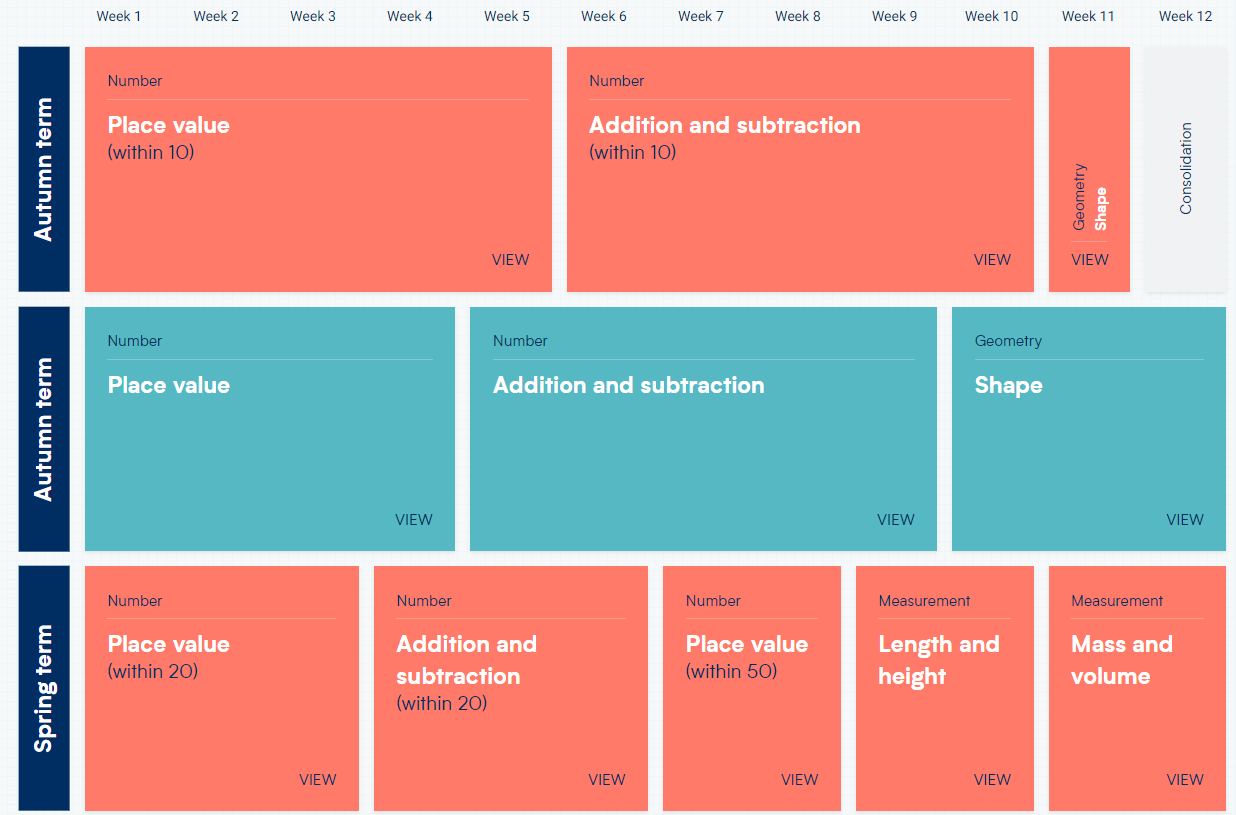 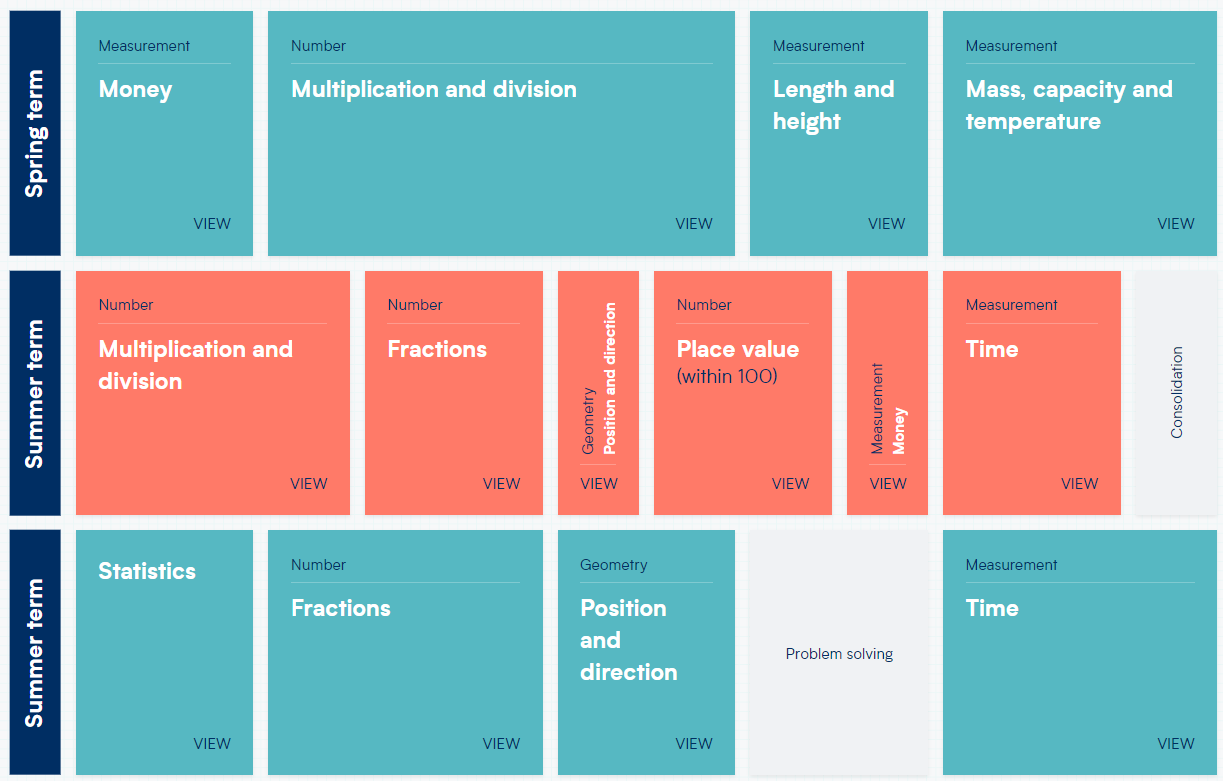 Year 3 and 4 New mixed age planning overview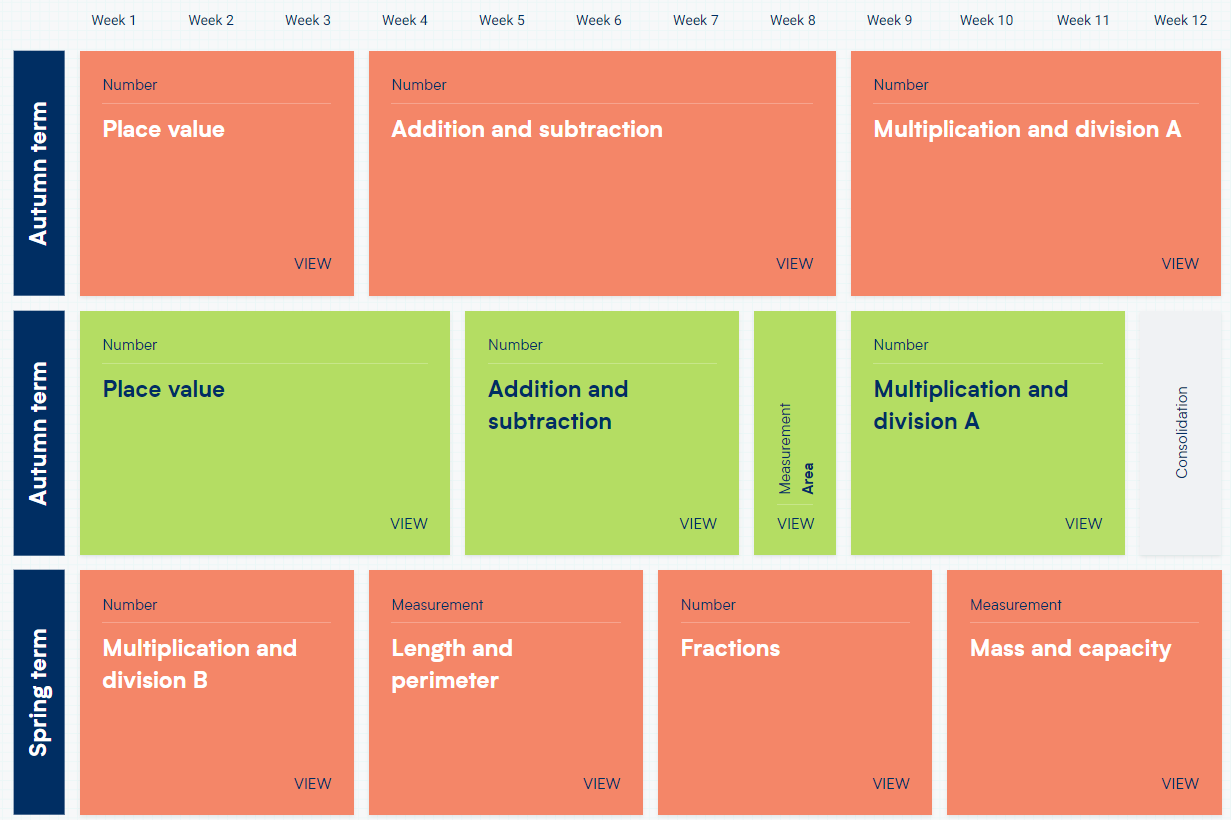 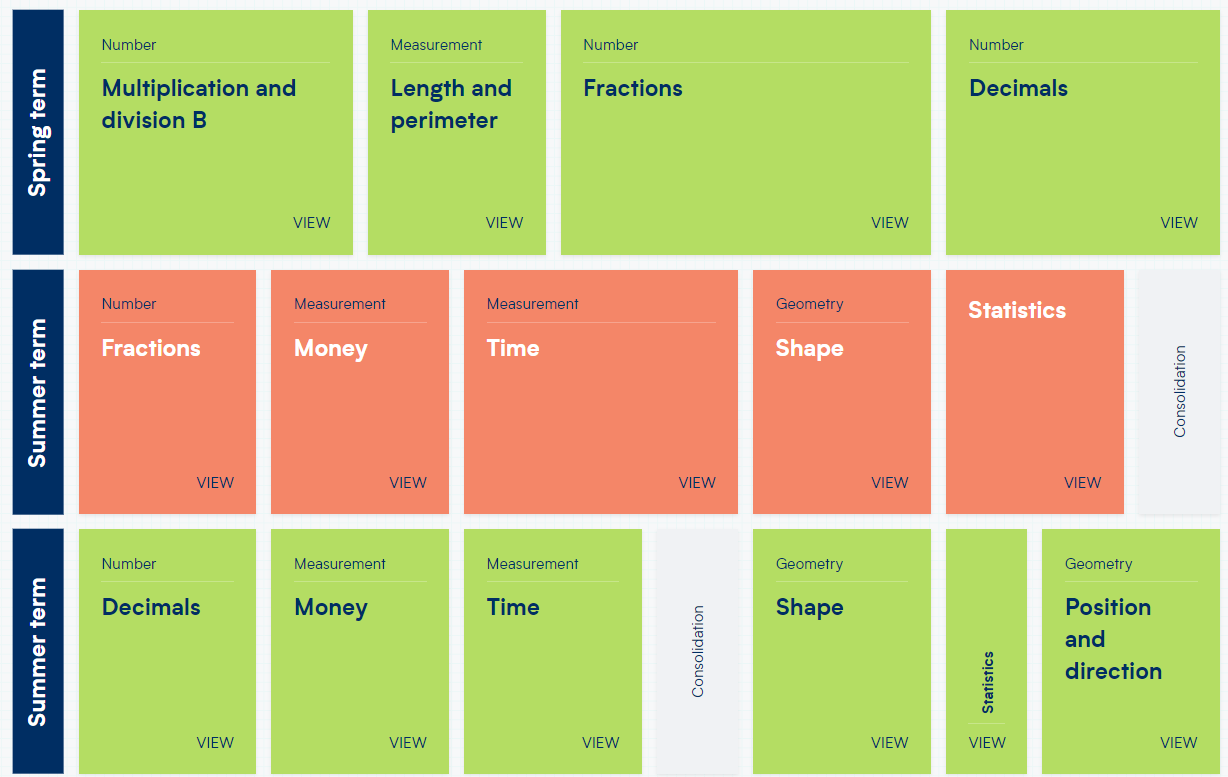 Year 5 and 6 New mixed age planning overview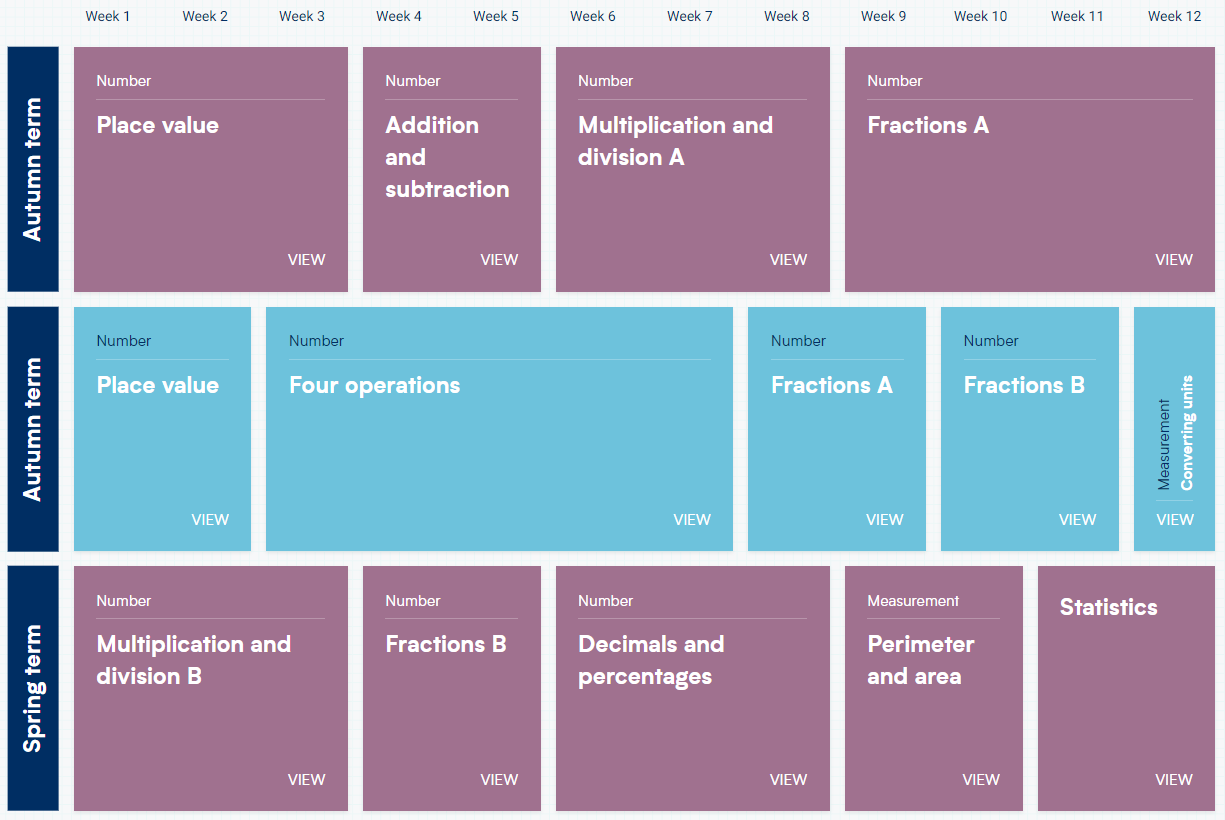 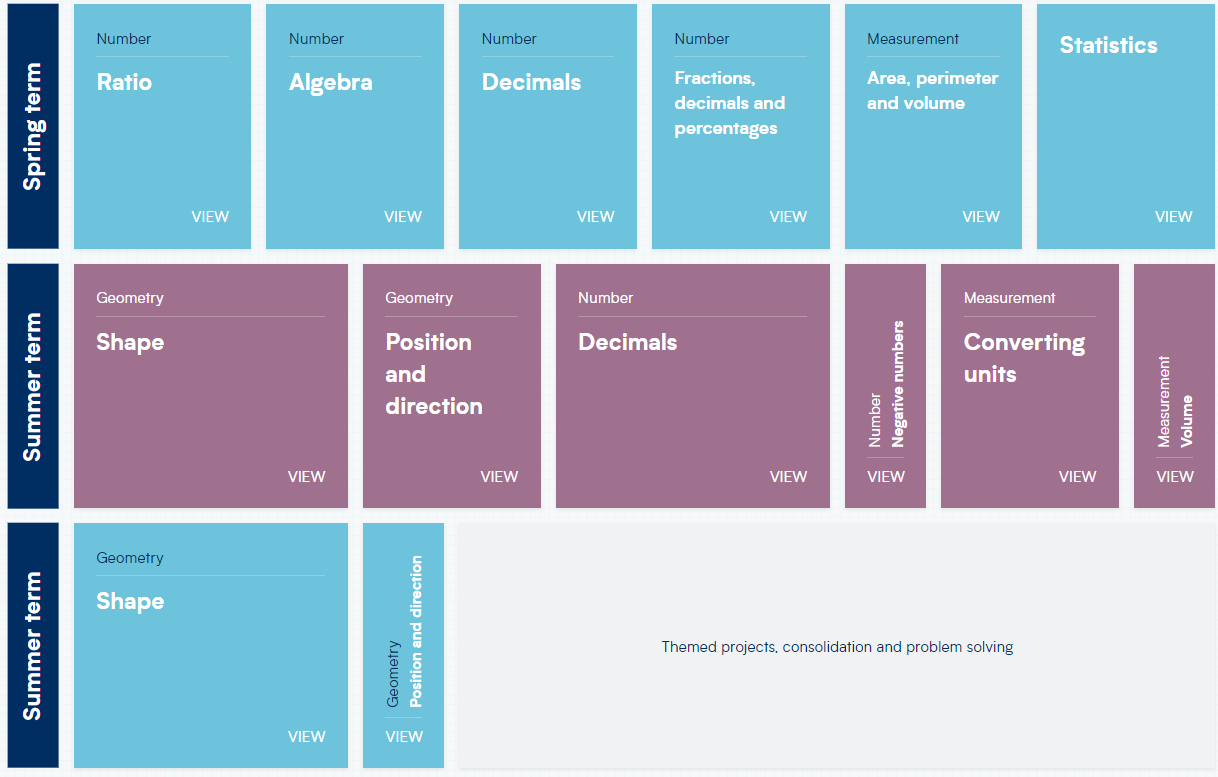 